M E X I C O   CL A S I C O8 DIAS / 7 NOCHES 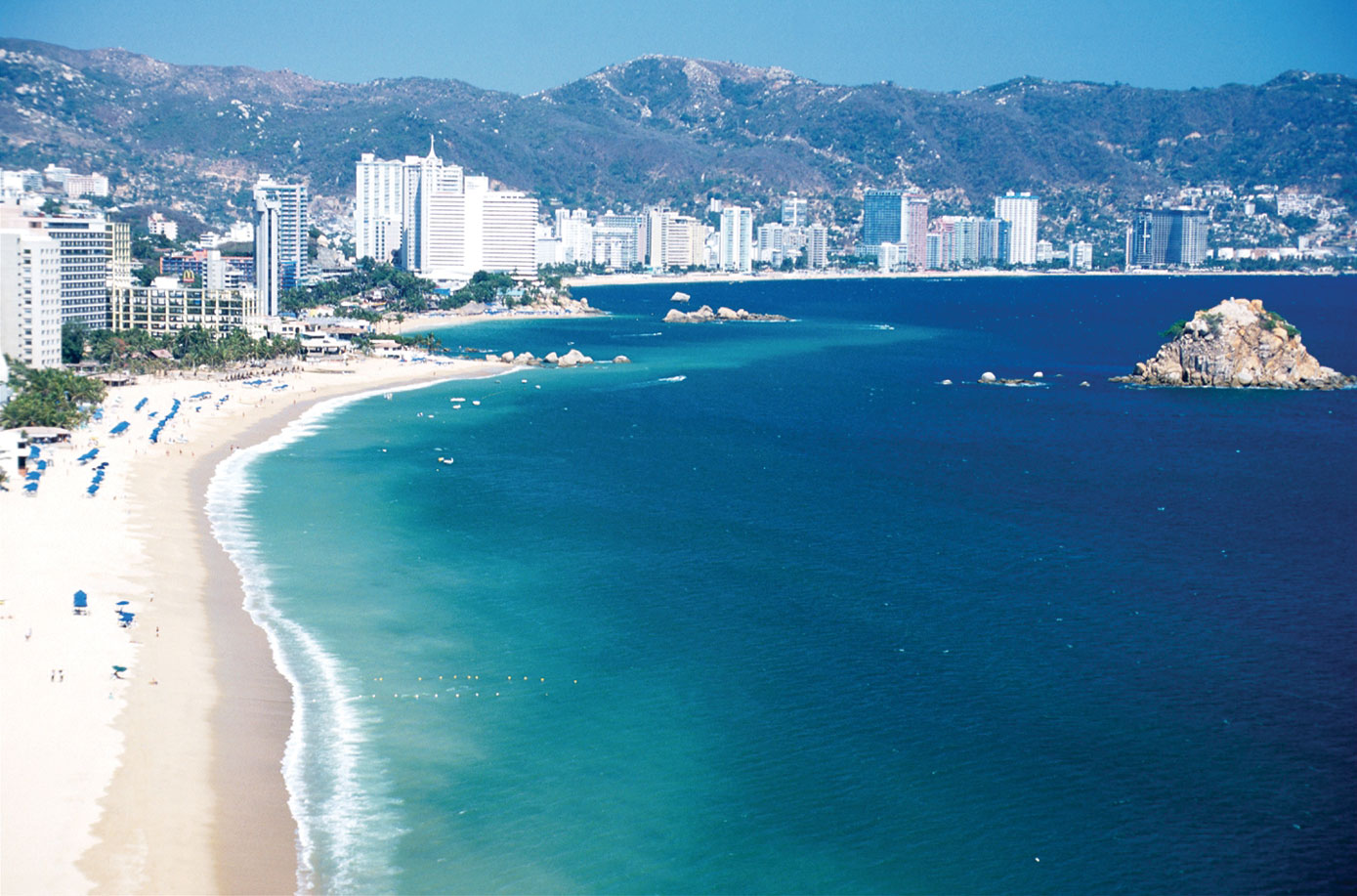 SALIDAS DIARIASDIA 01.  BOGOTA-CIUDAD DE MEXICO A la hora  oportuna presentación en el aeropuerto  El Dorado para abordar el vuelo con destino a México. A la llegada recibimiento  en el Aeropuerto de México y traslado al hotel. Alojamiento.Día 02CIUDAD DE MEXICO (Visita de la ciudad Opera diario excepto  Domingos)La primera parte es a pie. La Plaza de la Constitución o Zócalo, es la tercera plaza más grande del mundo. A sus costados encontraremos los primeros atractivos que visitaremos. Entraremos (de ser posible) a el Palacio Nacional, situado en la Plaza de la Constitución o Zócalo, donde en el cubo de la escalinata admiraremos los famosos murales de Diego Rivera, y nuestro guía nos dará una amplia panorámica a través de ellos de la historia de México. Después entraremos a La Catedral Metropolitana, la iglesia más grande de Latinoamérica, y donde podremos apreciar entre otras cosas, al famoso “Señor del Veneno” o “Cristo Negro” que dicen que es muy milagroso. Al costado de la Catedral se encuentran las ruinas de Templo Mayor, que es justamente el corazón del nacimiento de la Gran Tenochtitlán, las cuales veremos desde fuera. Nos trasladaremos en el vehículo a la Plaza de las Tres Culturas, que muestra vestigios de construcciones prehispánicas, coloniales y modernas. Encontramos en este lugar la Iglesia donde fue bautizado San Juan Diego, así como la explanada donde se dieron los sucesos de la matanza de estudiantes en 1968. Desde afuera nuestro guía nos mostrará y explicará los principales puntos. Pasamos a un Mercado de Artesanías, para una visita de aproximadamente 30 minutos, a fin de que nuestros pasajeros puedan adquirir sus recuerdos y regalos típicos. A partir de aquí, admiraremos desde el vehículo el Paseo de la Reforma con su monumento a la Independencia llamado comúnmente “El Ángel”. En caso de que las autoridades lo permitan podremos bajar a tomarnos una fotografía con el monumento más importante de México. Continuaremos por Reforma para ubicar y admirar desde el vehículo el Bosque de Chapultepec donde se localizan el Castillo que fue residencia del emperador Maximiliano y de presidentes mexicanos, el Lago, el Auditorio Nacional y el museo de Antropología. No hay parada en estos sitios. AlojamientoDIA 03. CIUDAD DE MEXICO. Desayuno. El recorrido inicia con  de Guadalupe, uno de los santuarios más frecuentado por los fieles católicos de todo el mundo, situada en el cerro del Tepeyac. Se podrá apreciar el ayate de Juan Diego con la imagen de  de Guadalupe. Tiempo para asistir a la Misa. Continuación hacia Teotihuacan con parada en una tienda de artesanías  donde se elaboran trabajos textiles  y artesanías en piedras como la obsidiana y el jade. Visita de las Pirámides del Sol y ,   con su templo a Quetzalcóatl,  de los Muertos y el Templo del Jaguar. Regreso al hotel y alojamiento.DIA 04. MEXICO – TAXCO.Desayuno. Visita de Taxco, centro platero de México. Aquí se encuentran las minas más importantes de ese metal y los artesanos inundan sus calles. Parada en la Platería para una bebida de cortesía y una explicación sobre la extracción e identificación de la Plata. Tiempo para comer. Este bellísimo pueblo colonial, está construido en la ladera de una montaña y es monumento nacional. Visita a la Plaza Principal y la Parroquia de Santa Prisca. Tiempo libre para disfrutar o comprar. AlojamientoDIA 05.  TAXCO – ACAPULCO.Desayuno. A las 08:00 horas continuación del viaje por la autopista  hacia Acapulco. Llegada y alojamiento en el hotel. DIA 06. ACAPULCO.Desayuno. Mañana libre.  Por la tarde, paseo en yate por la bahía, una de las más bellas de América. (Traslado al muelle por cuenta de los pasajeros). DIA 07. ACAPULCO.Desayuno. Día libre para actividades personales o excursión opcional. Alojamiento. DIA 08. ACAPULCO -BOGOTADesayuno. A la hora señalada, traslado de salida al Aeropuerto para tomar el vuelo de regreso a Bogotá.  			FIN DE LOS SERVICIOSIMPORTANTE:Salidas garantizadas todos los días a partir de una personaIncluye: Alojamiento, desayuno diario, transporte terrestre, servicio de guía y entradas. No incluye: Alimentos (excepto desayuno y todo Incluido en Acapulco) gastos personales y propinas.Menores de  2 años, sin cargo.Menores de  12 años: Únicamente servicios terrestres, compartiendo habitación con dos adultos, sin uso de cama extra, en base a dos camas matrimonialesEl itinerario puede ser modificado ya sea agregando o disminuyendo noches, sin limitaciones.La programación de las excursiones puede variar, de acuerdo a los días de operación.La visita de Ciudad de México no opera Mayo 01, Junio 17,28  Septiembre 14,15 y 16, Octubre 02 Noviembre 20 ó Domingos.Murales de Diego Rivera en Palacio Nacional cierran los LUNES.La excursión de Basílica y Pirámides no opera Marzo 21 y Diciembre 10,11 Y 12.Taxco no opera en viernes Santo, Septiembre 16.Suplementos posibles de precio en: Semana Santa, Puentes, Fin de año, Días Festivos ó por alta ocupación  (que no haya disponible en los hoteles las tarifas publicadas)HOTELES COTIZADOS O SIMILARES: 			TURISTA 		PRIMERA		LUJOMEXICO 		Regente			Fiesta Americana 	Barcelo Mexico Reforma TAXCO 		Agua Escondida 		Monte Taxco 		Monte TaxcoACAPULCO		Copacabana 		*Gran  Plaza Acapulco 	* Gran  Plaza Acapulco*El   hotel Gran  Plaza Acapulco  Semi Todo incluido.*** Las tarifas no son validas para congresos o fiestas  especiales.***SERVICIOS INCLUIDOS:Alojamiento en los hoteles según la categoría seleccionadaDesayunos durante  todos los recorridosPlan todo incluido en AcapulcoImpuestos hotelerosAlmuerzos o cenas según se indica  en cada itinerarioTraslados de los  aeropuertos a los hoteles  y viceversaVisitas y excursiones, según detallado en cada programaAcompañamiento de guías locales en español para visitas programadasNO SE INCLUYE:Ninguna tarifa aéreaImpuestos sobre los tiquetes aéreosGastos de documentación y visadosImpuestos de salida de Colombia y MéxicoPropinasEl 2% de gasto bancarioGastos personales  en los hoteles  como llamadas telefónicas, lavandería, mini bar, etc.En general ningún otro servicio fuera de los mencionados.